                                         Администрация городского округа Дубна Московской областиУправление народного образованияМуниципальное бюджетное общеобразовательное учреждение«Общеобразовательная школа «Возможность» для детейс ограниченными возможностями здоровьяг.  Дубны Московской области»(школа «Возможность»)ПРИКАЗ28.08.2020 г.                                                                                              №   45-7/01-09О проведении дополнительныхсанитарно-противоэпидемическихмероприятий	В соответствии с предписанием от 28.08.2020 №3/965-05 «О проведении дополнительныхсанитарно-противоэпидемических мероприятий», -Приказываю:Дежурным администраторам:обеспечить ежедневные «утренние фильтры» при входе в здание с обязательной термометрией учащихся, педагогов и персонала. Обеспечить условия для временной изоляции лиц с повышенной температурой до вызова скорой помощи или родителей;Не допускать скопления обучающихся. Использовать все выходы в здание.Заведующей хозяйством школы Кирюшиной С.В.:Обеспечить проведение ежедневной влажной уборки помещений с применением моющих и дезинфицирующих средств.Обеспечить условия для гигиенической обработки рук с применением кожных антисептиков при входе в организацию. Помещения для приема пищи, санитарные узлы.Обеспечить постоянное наличие в санитарных узлах для детей и сотрудников мыла, одноразовых полотенец.Обеспечить проведение генеральной уборки всех помещений не реже 1 раза в неделю.Обеспечить регулярное обеззараживание воздуха с использование оборудования по обезоруживанию воздуха и проветривание помещений в соответствии с графиками (Приложение 1, 2).Заместителю директора по УВР Макаровой С.А.:Обеспечить прием детей, перенесших заболевание, и (или) в случае, если ребенок был в контакте с больным COVID-19, допускается при наличии медицинского заключения врача об отсутствии медицинских противопоказаний для пребывания в организации.Обеспечить закрепление за каждым классом отдельного кабинета. Проведение занятий в актовом, спортивном зале допускать только для одного класса.Организовать работу по специально разработанному расписанию (графику) уроков, перемен, составленному с целю минимизации контактов обучающихся (в том числе сокращения их количества во время проведения термометрии. Приема пищи в столовой).Заместителю директора по ВР Егоровой О.В.:Не допускать проведение массовых мероприятий с участием разных классов (школ).Заведующей хозяйством школы Кирюшиной С.В. о мерах, принятых во исполнение требований предписания сообщать 29 сентября, 29 октября, 29 ноября и 25 декабря 2020 года в Дмитровский территориальный отдел Управления Роспотребнадзора по Московской области по адресу: 141983, Московская область, г. Дубна, ул. Карла Маркса, д. 32, тел/факс (8496)-215-47-44, или по электронной почте Е-mail: dubna@50.rospotrebnadzor.ru.Контроль за исполнением приказа оставляю за собой. Директор                                 Смирнова В.А.С приказом ознакомлены:Егорова О.В. ___________ _____________Кирюшина С.В. __________ ____________Макарова С.А. _____________ ___________Приложение № 1к приказу № 45-7/01-09 от 28.08.2020 г.График обеззараживания воздуха в учебных кабинетахшколы «Возможность» на период с 01.09.2020 по 31.12.2020 г.Приложение № 2к приказу № 45-7/01-09 от 28.08.2020 г.ГРАФИКпроветривания учебных кабинетов школы «Возможность» на период с 01.09.2020 г. по 31.12.2020 г.Учебные помещения проветриваются до начала занятий, во время перемен и после окончания занятий в соответствии с графиком:2.  Сквозное проветривание учебных помещений осуществляется до начала занятий, во время больших перемен и после окончания уроков. Продолжительность сквозного проветривания определяется погодными условиями согласно таблице.ДЛИТЕЛЬНОСТЬ ПРОВЕТРИВАНИЯ   УЧЕБНЫХ ПОМЕЩЕНИЙ В ЗАВИСИМОСТИ ОТ ТЕМПЕРАТУРЫ НАРУЖНОГО ВОЗДУХА№ кабинета, где проводят обеззараживание воздухаВремя работы рециркулятораМарка и количество рециркуляторовОтветственный за включение и выключение рециркулятораотделение ул. Блохинцева, д.3/1отделение ул. Блохинцева, д.3/1отделение ул. Блохинцева, д.3/1отделение ул. Блохинцева, д.3/118.00 - 8.40 (40 мин)«Чистый воздух» (1шт)Шишлянникова С.С.28.45 - 9.25 (40 мин.)«Чистый воздух» (1шт)Кирюшина С.В. 59.30 – 9.50 (20 мин.)«Чистый воздух» (1шт)Егорова О.В.Федотова Е.И.69.55 – 10.15 (20 мин.)«Чистый воздух» (1шт)Бариньяк Ц.А.710.20 – 11.00 (40 мин.)«Чистый воздух» (1шт)Крупская Е.М.811.05 – 11.45 (40 мин.)«Чистый воздух» (1шт)Дубинина Е.В.911.50– 12.30 (40 мин)«Чистый воздух» (1шт)Кирюшина С.В.Шишлянникова С.С.1012.35 – 13.15 (40 мин.)«Чистый воздух» (1шт)Смирнова Е.В.1113.20 – 14.05 (40 мин.)«Чистый воздух» (1шт)Кулькова Т.Г.отделение ул. Октябрьская, д.17отделение ул. Октябрьская, д.17отделение ул. Октябрьская, д.17отделение ул. Октябрьская, д.1718.00 - 8.40 (40 мин)«Чистый воздух» (1шт)Егорова Е.В.28.45 - 9.25 (40 мин.)«Чистый воздух» (1шт)Авдеева С.Н.310.15 – 10.35 (20 мин.)«Чистый воздух» (1шт)Бочкова Н.В.410.40  – 11.20 (40 мин.)«Чистый воздух» (1шт)Евдокимова Г.В.611.25 – 12.05 (40 мин.)«Чистый воздух» (1шт)Сидоренкова М.Е.712.10 – 12.50 (40 мин)«Чистый воздух» (1шт)Макарова С.А.812.55 – 13.15 (20 мин.)«Чистый воздух» (1шт)Смирнова В.А.913.20 – 13.40 (20 мин.)«Чистый воздух» (1шт)Егорова Е.В.1013.45 – 14.20 (40 мин.)«Чистый воздух» (1шт)Егорова О.В.1114.25 – 15.05 (40 мин.)«Чистый воздух» (1шт)Крупская Е.М.График проветривания учебных кабинетов8.30-9.00 (сквозное проветривание)9.45-9.5510.35-10.4511.25-11.3512.15-12.45(сквозное проветривание)13.25-13.3514.15-14.45 (сквозное проветривание)Наружная температура, 
град. С         Длительность проветривания помещения,  
мин.                  Длительность проветривания помещения,  
мин.                  Наружная температура, 
град. С         в малые перемены в большие перемены   От +10 до +6      4 - 10      25 - 35        От +5 до 0       3 - 7       20 - 30        От 0 до -5       2 - 5       15 - 25        От -5 до -10      1 - 3       10 - 15        Ниже -10        1 - 1,5     5 - 10        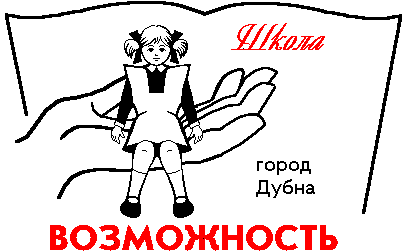 